Beginn: 17. 30 UhrAnwesend: Schulleiter/innen bzw Vertreter folgender Schulen:VS Oberloisdorf, VS Stoob, VS Steinberg-Dörfl, VS Draßmarkt, VS Rattersdorf, VS Deutschkreutz, VS Kobersdorf, VS Piringsdorf, VS Frankenau, VS Unterrabnitz, VS Neckenmarkt, VS Oberpullendorf, VS Unterfauenhaid, VS Mannersdorf, VS Neutal, VS Raidingentschuldigt: VS Markt St. Martin, VS Ritzing,Begrüßung durch Bezirksreferentin Tanja HoferDas Mike Cup Turnier findet heuer am 22.5.2014 am Sportplatz in Stob statt. Es haben sich 20 Schulen für die  Teilnahme gemeldet, wobei 1 Mannschaft nur mit den Bambinis und 2 Schulen gemeinsam als Spielgemeinschaft teilnehmen. Das Turnier beginnt um 8.30h und endet ca. um 13h. Ersatztermin ist der 27.5.2014.Die angemeldeten Schulen sind: VS Draßmarkt, VS Oberloisdorf, VS Rattersdorf/ VS Piringsdorf, VS Markt St. Martin, VS Stoob, VS Deutschkreutz, VS Kobersdorf, VS Lutzmannsburg, VS Kroatisch Geresdorf/VS Frankenau, VS Steinberg-Dörfl, VS Unterrabnitz, VS Mannersdorf, VS Oberpullendorf, VS Ritzing, VS Raiding, VS Neutal, VS Unterfrauenhaid, VS NeckenmarktFür die Spieler organisiert die veranstaltende Schule, wie immer, eine Jause (jeder Spieler erhält eine Wurstsemmel und ein Getränk). Die genaue Spieleranzahl ist somit zeitgerecht! direkt an die VS Stoob – an Dorli - zu melden.Eine Miniknabenmannschaft besteht aus 6+1 Spielern, es wird auf 2 Plätzen parallel im k.o. System gespielt. Ein Spiel dauert 12 Minuten, dazwischen ist jeweils 1 Minute Pause (die Spielzeit bei der 5er Gruppe beträgt 10 min –mit 3 min Pause -  damit alle Gruppen immer gleichzeitig  beginnen). Bei 17 teilnehmenden Mannschaften wird in 4 Gruppen gespielt (1- 5er und 3- 4er). Es sollen – wenn möglich -  Mike Cup Dressen getragen werden, falls keine vorhanden sind, sind neutrale Dressen zu verwenden. Es wird beschlossen, dass jeweils die zwei Besten der 4 Gruppen weiter kommen, die restlichen Plätze werden nicht ausgespielt.Heuer besteht auch die Möglichkeit, dass ein Bambiniturnier parallel stattfindet, bitte um zusätzliche Begleitpersonen kümmern, da diese Spiele auf einem anderen Platz (eine Straße ist zu queren) gespielt werden. Bei den Bambinis (Spieldauer 8 min) spielen alle Mannschaften gegeneinander.Die Bambini-Mannschaften sind: Stoob, Neckenmarkt, Steinberg-Dörfl, Neutal, Deutschkreutz, Ritzing und UnterfrauenhaidDie ersten 2 Plätze bekommen große Pokale – werden alle von Tanja bestellt – diese werden von der Volksbank gesponsert. Alle anderen Teilnehmer bekommen kleinere Pokale. Wir kassieren für die Bezirkskasse, nach einheitlichem Beschluss, wieder 15 € pro teilnehmender Schule beim Mike-Cup ein und 20 € für Mannschaften, die sowohl mit Bambinis und einer Mike-Cup Mannschaft spielen. Außerdem bekommen alle Mannschaften Urkunden. Als Schiedsrichter werden diesmal Max, Stefan, Manfred, Juasch und Suri agieren, ein Schiedsrichter muss noch organisiert werden.Die „Gage“ für die Schiedsrichter besorgen Christine und Tanja.Tanja verschickt eine Einladung an alle Schulen.Alle Schulen werden gebeten, eine Spielerliste zur Veranstaltung mitzunehmen (Name der Spieler plus Nummer).Michaela fotografiert dieses Mal, die Fotos werden dann in den Dropbox-Ordner hochgeladen, sodass jede Schule sich Fotos aussuchen und herunterladen kann. Gerhard ist weiterhin für die Minifußball Website zuständig. Die Adresse der Website lautet:  http://minifussball.jimdo.com/Die Einladung des BSI und die Presseeinladungen übernimmt Tanja (außer Bezirksblätter –  Christine sagt Eva Bescheid)Die Auslosung ergibt folgende Gruppierung:Tanja bittet alle teilnehmenden Schulen, die Eltern und Trainer über das gewählte k.o. Spielsystem aufzuklären und darauf hinzuweisen, dass alle Spielpläne ausgehängt werden, damit keine Unruhe unter den Zuschauern entsteht wie beim Weihnachtsturnier. Die Spielregeln werden ebenfalls an alle teilnehmenden Schulen gemailt, damit die Modalitäten allen bekannt sind.Die beiden Siegermannschaften des Bezirkes steigen ins Landesfinale auf, das am 12.6.14 am Sportplatz in Oberpullendorf stattfindet. Aufgrund des Austragungsortes wird Sissy sich mit dem Elternverein der VS OP in Verbindung setzen und um Mehlspeisen bitten. Die detaillierte Planung für das Landesfinale findet in einer weiteren Sitzung statt. Es sind alle eingeladen mitzuhelfen  Da beim Landesfinale Sponsoren für Pokale (je 40 €) gebraucht werden, werden folgende Politiker darum gebeten:Hildegard: Trummer ErichKarin: Friedl KlaudiaStefan: Nießl HansChristine: Geißler Rudolf und Kölly Manfred…………….: Steindl Franz…………….: Rezar PeterDie Bezirksreferentin Tanja Hofer dankt für die gute Zusammenarbeit und Unterstützung und schließt die Sitzung.Ende: 18.30h                                                                               Schriftführerin: Christine Pöltl ehMike Cup Turnier 2014Protokoll zur Sitzung am 12.3.2014im Sporthotel Kurz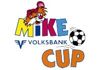 Gruppe A:A1: DraßmarktA2: Piringsdorf/RattersdorfA3: Kr. Geresdorf/FrankenauA4: MannersdorfA5: NeutalGruppe B:B1: Steinberg-DörflB2: OberpullendorfB3: Raiding LackenbachB4: UnterrabnitzGruppe C: C1: Markt St. Martin C2: DeutschkreutzC3: RitzingC4: KobersdorfGruppe D:D1: LutzmannsburgD2: OberloisdorfD3: NeckenmarktD4: Stoob